13.10-13.30 – Подведение итогов, закрытие Форума (актовый зал)На протяжении всей работы форума будет работать консультационные площадки в фойе школы, а также игровая площадка для детей в кабинете?????Администрация Добрянского муниципального районаПРОГРАММАрайонного детско-родительского Форума «СОХРАНИМ СЕМЬЮ – СБЕРЕЖЕМ РОССИЮ»24 ноября 2018 год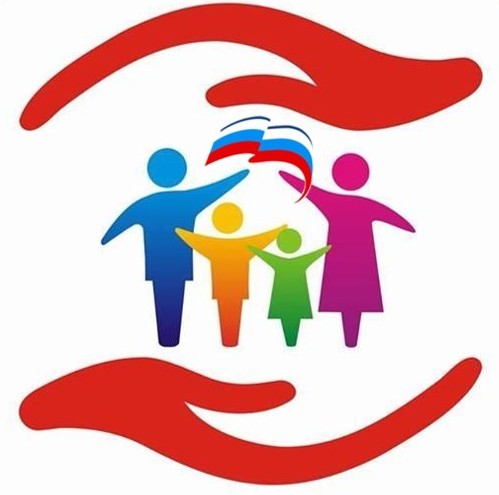 г.ДобрянкаПрограмма Форума9.30-10.00 – Регистрация участников форума10.00-10.50 –Торжественное открытие Форума, пленарное заседание Презентация успешных практик организации работы семейных клубов (актовый зал)11.00-11.30 – Тематические площадки (проходят одновременно)11.40-12.10 – кофе-брейк, столовая 1 этаж12.20-13.00 – Тематические площадки (проходят одновременно)Для родителей«Досуг Дома. Детско-родительский календарь как эффективная форма работы с семьями воспитанников в свободное время от образовательного процесса ДО»Модераторы: Ерофеева А.Ю., инструктор по ФК, Балуева Л.Н., воспитатель, Махалина Т.Н., муз. руководитель; «Сказочки-шумелки в детском саду и дома, как средство развития творческого воображения» Модераторы: муз. руководители Охотникова Т.В., Сорока И.А., Попонина Е.И. МБДОУ «ДДС № 20»Кабинет №АудиторияНазвание тематической площадки, модератор Место проведенияДля родителейМеры социальной поддержки для семей с детьми Модератор: Резниченко Людмила Ильинична гл.специалист ТУ МинсоцразвитияФойе, 1 этажДля родителейКонсультационная площадка Центра занятости населения Модератор: Копылова Т.А., Короленко И.А. КГУ ЦЗН г.Добрянки Фойе, 1 этажДля родителейОрганизация дополнительной занятости для школьниковМодератор Центр дополнительного образования детей «Логос»Фойе, 1 этажДля родителей Консультационная площадка специалистов по здоровому образу жизни Модератор:ГБУЗ ДЦГБ»Фойе, 1 этажАудиторияНазвание тематической площадки, модератор Место проведенияДля родителейОсновные проблемы и пути решения поиска работы для мамМодератор: РОО"Многодетные Пермского края"Актовый зал Для родителейУрок семейной любви «Легко ли быть родителем?Модератор: Заместитель директора по воспитательной работе МБОУ «Полазненская школа №3 Тотьмянина Екатерина АнатольевнаКабинет№Для родителейЛекция «Подготовка ребенка к ДДУ и школе» Модератор: педиатр ГБУЗ «ДЦГБ» Г.Э СоломеинаКабинет №Для родителейМастер-класс «Секреты воспитания». Модератор: Калинина Ирина Александровна, учитель истории и обществознания, МБОУ «Добрянская школа №2»Кабинет №АудиторияНазвание тематической площадки, модератор Место проведенияСтуденты техникума, старшеклассникиКонкретные варианты работы от простой и удаленной до открытия НКОМодератор: РОО"Многодетные Пермского края"Актовый залДля родителейПоддержка семьи, женская работаМодератор: РОО"Многодетные Пермского края"Актовый залДля родителейОбщение со спикерами, ответы на вопросы Модератор: РОО"Многодетные Пермского края"Фойе, 1 этажДля председателей родительских комитетов учреждений, председателей Советов школ, наблюдательных советов"Школа для наших детей. Какой она должна быть? (Стратегия развития системы образования Добрянского муниципального района)"Модератор: начальник управления образования Е.В.Кривенко и директор МБУ ДПО «ИМЦ» Е.В.ЗемляковаКабинет №Для родителейПрактикум «Эффективное воспитание: 10 правил эффективного наказания,5 правил эффективного поощрения, 5 способов мотивации»Модератор: Вялова Ирина Викторовна – педагог-психолог МБОУ «ДДС № 20»Кабинет№